HORAS/DIALUNESMARTESMIÉRCOLESJUEVESVIERNES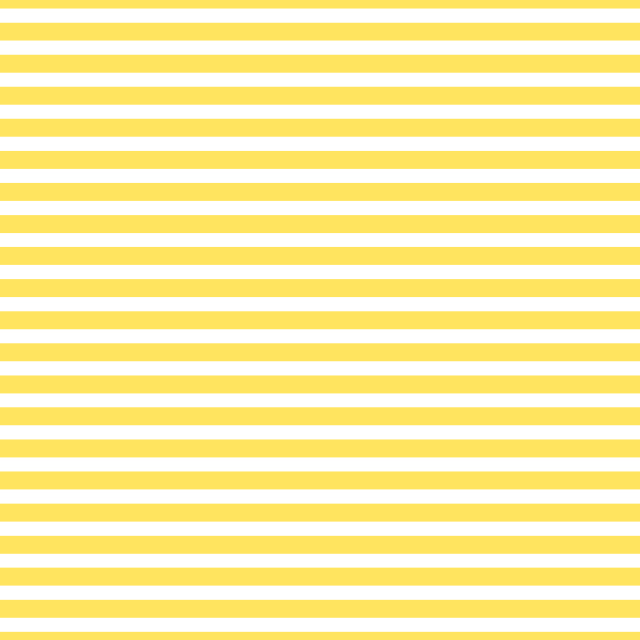 